          Администрация Мариинско-Посадского района Чувашской Республики на ваше письмо №09/13-6133 от 13.05.2019 года представляет информацию о проделанной работе реализации Указа Главы Чувашской Республики «О развитии института наставничества в Чувашской Республике»Приложение: на 2 листах Заместитель главы администрации- начальник отдела культуры и социального развития администрации Мариинско-Посадского района                                          Е. В. МатюшоваПриложение к письмуИнформация о мерах, принятых в организациях по реализации Указа Главы Чувашской Республики от 30 апреля 2019 г. №54 «О развитии института наставничества в Чувашской Республике»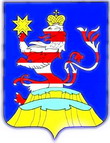 Чёваш Республикинчи С.нт.рвёррирайон.н администраций._ _ _ _АДМИНИСТРАЦИЯМАРИИНСКО-ПОСАДСКОГОРАЙОНАЧУВАШСКОЙ  РЕСПУБЛИКИ429570,    г.     Мариинский   Посад,ул.  Николаева,   47,  тел. (83542) 2-19-35, факс 2-19-35      E  -mail:  marpos@cap.ru            от  18.06.2019 г.  № 08/01-19-2679Администрация Главы Чувашской Республики№ п/пНаименование организацииИнформация о мерах, принятых в организациях по реализации Указа (с указанием конкретных мероприятий и принятых актах1МБОУ «Гимназия №1» г.Мариинский Посад Чувашской РеспубликиПоложение о наставничестве в МБОУ «Гимназия №1» г.Мариинский Посад Чувашской Республики от 29.12.2014 № 871МБОУ «Гимназия №1» г.Мариинский Посад Чувашской РеспубликиРабота в данном направлении относится к критерию 3.3. Выполнение педагогическим работником дополнительных обязанностей, не входящих в его должностные обязанности Оценочного листа по выполнению утвержденных критериев и показателей эффективности работы учителя для выплаты  стимулирующей части2МБОУ «Кугеевская ООШ»1) Принято Положение о наставничестве 2) В Положение о распределении стимулирующего  фонда оплаты труда работников школы внесен пункт о введении надбавки за исполнение функций наставника3МБОУ «Октябрьская СОШ»Издан приказ №136 от 24.12.2014 года «Об организации наставничества в МБОУ «Октябрьская СОШ», в котором утверждено Положение о наставничестве4МБОУ «Перво-Чурашевская СОШ»Издан приказ №115 от 04.12.2014 г. «Об утверждении Положения о наставничестве»5МБОУ «Большешигаевская ООШ»Издан приказ №51 от 25.12.2014 года «Об организации наставничества в МБОУ «Большешигаевская ООШ»6МБОУ «Шоршелская СОШ»Издан приказ №51 от 25.12.2014 года «Об организации наставничества в МБОУ «Большешигаевская ООШ»7МБОУ «Аксаринская НШ-детский сад»Издан приказ №50 от 25.12.2014 года «Об организации наставничества в МБОУ «Аксаринская НШ-детский сад»8МБОУ «Карабашская НОШ»Издан приказ №68 от 18.12.2014 г. «Об утверждении Положения о наставничестве», в котором предусмотрены выплаты за осуществление наставничества за молодыми специалистами. 9МБОУ «ООШ» г. Мариинский ПосадИздан приказ №178 от 22.12.2014 года «Об организации наставничества в МБОУ «ООШ» г. Мариинский Посад10МБДОУ детский сад «Солнышко» Издан приказ №81 от 25.12.2014 г. «Об утверждении Положения о наставничестве в МБДОУ детский сад «Солнышк»,11МБДОУ д/с «Алёнушка» г. Мариинский Посад-Издан приказ № 83-од от 04.06.2019 г. «О наставничестве в МБДОУ д/с «Алёнушка»-Разработано положение о наставничестве в МБДОУ д/с «Алёнушка» г. Мариинский Посад-Осуществление практики наставничества.-Создание в ДОУ условий для профессионального роста молодых педагогов, способствующих успешному вхождению в профессиональную деятельность.-Обучение  на рабочем месте.-Участие в работе методических объединений (ДОУ,  района).-Обучение на курсах повышения квалификации.12МБДОУ «ЦРР – д/с «Рябинка»Обсуждение на педагогическом совете от 12 декабря 2014 года протокол №3 Разработано и утверждено Положение о наставничестве (приказ № 113 – ОД от 15 декабря 2014 г.).13МБДОУ детский сад "Радуга" г.Мариинский Посад  1.Приказ №45/1-ЛС от 01 июня 2017г. от об организации наставничества на 2017-2018 учебный год 2.Разработано положение о наставничестве в Муниципальном бюджетном дошкольном образовательном учреждении детский сад "Радуга" 2017г.3.Разработана программа методической работы с молодыми специалистами 2017г.